Empty Property Matchmaker Scheme Buyer Registration FormYour detailsIf you have a particular empty property in mind, please give its address:Type of property you are interested in (please tick all that apply)Preferred locations (please tick all that apply)BudgetAdditional information/comments/questionsCode of conduct 
The Code of Conduct applies to all parties on the Matchmaker Scheme. The Matchmaker Scheme promotes a suitable and satisfactory outcome for all parties.  Communications and negotiations between parties must be respectful, honest and reasonable at all times without undue persistence or time pressures being introduced. Participants must ensure that no action or omission on your part is detrimental to the interests of the scheme.  Information distributed through the Property Matchmaker service is intended for registered buyers only. Information provided to registered Matchmaker buyers must not be shared on with external parties or third parties under any circumstances.  Consistently providing bids which are substantially below the asking price and which do not reflect a realistic offer falls below the expected conduct for registered buyers.    Please note that failure to meet the standards and requirements of the code of conduct will result in removal from the scheme. Privacy Policy
By providing your details supplied on this registration application you agree to your information being shared with the lead officer for empty homes work for the councils you have selected as relevant to you in the preferred locations section of this form.  By providing your details supplied on this registration application you also agree to your information being shared with registered owners of empty homes participating in this scheme whose properties meet your requirements for the purposes of participating in the local property matchmaker scheme.Your personal details will not be accessible through our website or made public in any other way and any personal information provided will be retained by the relevant councils for the purposes of the property matchmaker scheme until you either find a match to a property or for 12 months from receipt, unless you advise us within that period that you no longer wish to participate in the scheme. For more information on how West Dunbartonshire Council process personal data or to see how you can exercise your right under the Data Protection Bill 2018 and the GDPR then see West Dunbartonshire Council’s privacy notice at http://www.west-dunbarton.gov.uk/privacy/  When sending personal information to any of the participating councils listed above you are advised to do so in as safe and secure a manner as possible. Using registered post, hand delivery or special delivery will provide some assurances that we may have received them. If you intend to send information to us you must be aware that email should not be considered a secure method of delivery. The Council accepts no responsibility for the loss, damage or misdirection of personal information, sent electronically or by any other means.   DisclaimerThe Property Matchmaker is for matching buyers and owners registered under this scheme who are considering selling their empty property. It does not constitute professional advice and is not a substitute for any legal processes associated with selling and buying property. The Council is not acting as your commercial agent in operation of this scheme and all negotiations and sales processes take place between the seller and buyer. The Council is not acting as an agent for any party, it is strongly recommended that all potential buyers carry out their own checks and inspections and independent legal advice is obtained before entering into any contract or other legally binding document. The Council will not be liable to any party be they a registered buyer or registered home owner for any matter arising directly or indirectly from providing contact details to another person under this scheme. Please note that under the Housing Act 2006 it is a legal requirement in Scotland for any property which is “on the market” to have a Home Report. Owners who are considering selling but have not yet taken the step of getting a Home Report may register with the scheme, however should not enter into any negotiations with potential purchasers until a Home Report has been acquired. Please return your completed form to the Empty Homes Officer at:Karen.rae@west-dunbarton.gov.uk orKaren RaeEmpty Homes Officer16 Church Street, Dumbarton G82 1QLWhat happens next?The Empty Homes Officer will contact you to confirm receipt of your form. If you have ticked multiple council areas of interest to you your form will also be sent to the other relevant councils you have chosen.  They may also get in touch to acknowledge receipt of your form.If a potential match is found the Empty Homes Officer will get back in touch with you to discuss the details and arrange to introduce you to the property owner.  The two parties (the potential purchaser and the property owner) can then take forward discussions about the sale of the property, either directly or through their agents. No personal details are made public. MATCHMAKER SCHEME CODE OF CONDUCT POLICY1. Introduction1.1 The purpose and aim of the Code of Conduct is to provide guidance about the standards of conduct and behaviour that Scottish Empty Homes Partnership expects from its Matchmaker Scheme1.2 All interested parties should ensure they act at all times in a manner that is fair and reasonable1.3 All buyers must uphold the rule of law and comply with their legal and regulatory obligations.1.4 It should be stated at the outset that this Code of Conduct is voluntary but intended to protect owners and buyers of empty properties2. Application2.1 The Code of Conduct applies to all parties on the Matchmaker scheme 2.2 Failure to meet the standards and requirements of the Code may result in removal from the scheme3. PrinciplesYou must:3.1 Act always fairly and reasonable. 3.2 Ensure that no action or omission on your part is detrimental to the interests of the scheme3.3 Support the right of all people to be treated with dignity and respect.Signed ________________________________________Dated _________________________________________Office use only:Buyer Ref:     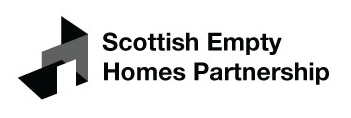 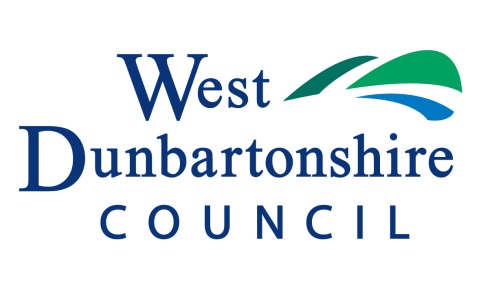 Name:Phone:Email:Address:Type of buyer:Type of buyer:Personal (e.g. for owner-occupation)Developing for sale Developing for sale Developing for sale Buying to let Other Number of bedrooms:Number of bedrooms:1      1      2      2      2      3      3      3      4      4      5 or more      5 or more      5 or more      Type of property:Type of property:House House House House Flat Flat Flat Other (please specify) ______________________Other (please specify) ______________________Other (please specify) ______________________Other (please specify) ______________________Other (please specify) ______________________Other (please specify) ______________________Other (please specify) ______________________Other (please specify) ______________________Style of property:Style of property:Period Period Period Period Contemporary Contemporary Contemporary Contemporary Contemporary Condition of property:Condition of property:Good condition Good condition Good condition Good condition Good condition Good condition Needs minor work Needs minor work Needs minor work Needs minor work Needs minor work Needs minor work Needs major work Needs major work Needs major work Garden/land required?Yes Yes No No If yes, please give details:If yes, please give details:If yes, please give details:If yes, please give details:If yes, please give details:If yes, please give details:If yes, please give details:If yes, please give details: Aberdeenshire           Angus                     
 Argyll & Bute  Clackmannanshire   Dundee            East Ayrshire  East Lothian  Falkirk  Fife  Glasgow   Aberdeenshire           Angus                     
 Argyll & Bute  Clackmannanshire   Dundee            East Ayrshire  East Lothian  Falkirk  Fife  Glasgow   Aberdeenshire           Angus                     
 Argyll & Bute  Clackmannanshire   Dundee            East Ayrshire  East Lothian  Falkirk  Fife  Glasgow   Aberdeenshire           Angus                     
 Argyll & Bute  Clackmannanshire   Dundee            East Ayrshire  East Lothian  Falkirk  Fife  Glasgow   Aberdeenshire           Angus                     
 Argyll & Bute  Clackmannanshire   Dundee            East Ayrshire  East Lothian  Falkirk  Fife  Glasgow   Inverclyde  Moray  North Ayrshire
 Orkney
 Perth & Kinross  Renfrewshire  Scottish Borders  South Ayrshire  Stirling  West Dunbartonshire  West Lothian  Inverclyde  Moray  North Ayrshire
 Orkney
 Perth & Kinross  Renfrewshire  Scottish Borders  South Ayrshire  Stirling  West Dunbartonshire  West Lothian Type of location:Type of location:Type of location:Town Village Village Village Village Rural Rural Rural Rural Please specify any particular locations (towns, villages, etc) that you are interested in:Please specify any particular locations (towns, villages, etc) that you are interested in:Please specify any particular locations (towns, villages, etc) that you are interested in:Please specify any particular locations (towns, villages, etc) that you are interested in:Please specify any particular locations (towns, villages, etc) that you are interested in:Please specify any particular locations (towns, villages, etc) that you are interested in:Please specify any particular locations (towns, villages, etc) that you are interested in:Please specify any particular locations (towns, villages, etc) that you are interested in:Please specify any particular locations (towns, villages, etc) that you are interested in:Please specify any particular locations (towns, villages, etc) that you are interested in:Please specify any particular locations (towns, villages, etc) that you are interested in:Please specify any particular locations (towns, villages, etc) that you are interested in:Minimum:£      Maximum£     Signature (tick box if filling in electronically):